Τα υλικά κάθε ομάδας είναι τα παρακάτω: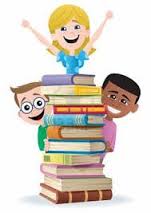 μπαλόνιαξυλόκολλατέμπερες φύλλα εφημερίδαςΕκτέλεση
Η κάθε ομάδα:Φουσκώνει το μπαλόνι που της έχει δοθεί.Απλώνει σε όλη την επιφάνεια του μπαλονιού ξυλόκολλα.Κολλάει πάνω στην ξυλόκολλα τα φύλλα εφημερίδας.Αφήνει το μπαλόνι να στεγνώσει.Σχεδιάζει τη Γη πάνω στην επιφάνεια του μπαλονιού και τη ζωγραφίζει με τέμπερες.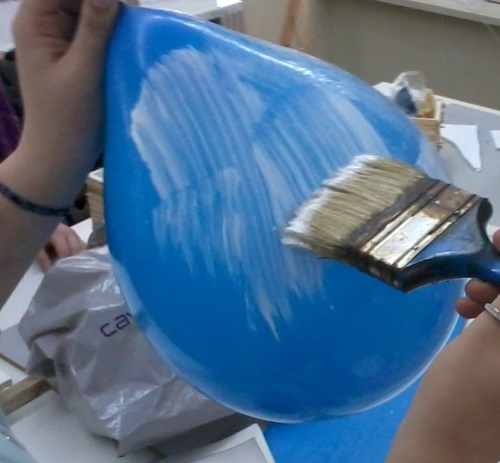 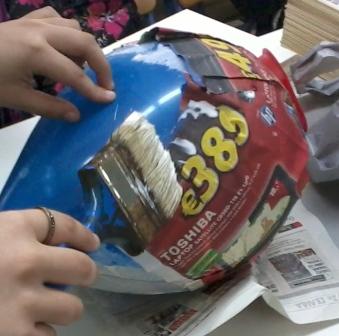 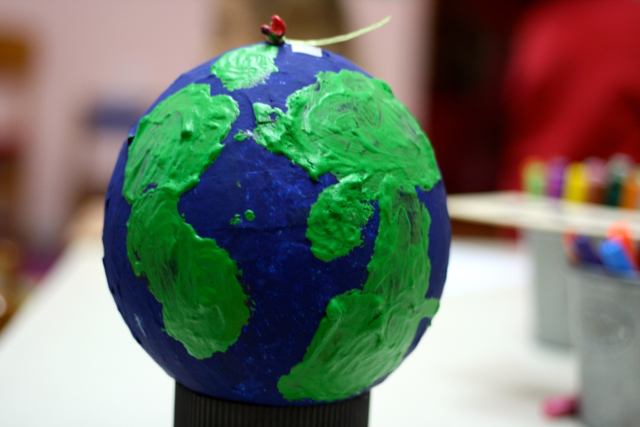 